Circular nº 478/2017 - GAB                    Osasco, 27 de novembro de 2017. Srs.(as) Gestores(as),Assunto: VideoconferênciaA Dirigente Regional de Ensino, no uso de suas atribuições legais, convoca Vossas Senhorias para a videoconferência, na seguinte conformidade:Dia: 29-11-2017Horário: 10:30h às 12:00hLocal: Sala de Videoconferência Público Alvo: Responsáveis pelo Programa – Professor Mediador e Comunitário – PMEC (supervisores e PCNPs).Na Diretoria de Ensino : Interlocutores da Diversidade Sexual e de Gênero (Supervisores de Ensino e PCNP), Diretor do Núcelo Pedagógico e PCNPs.Por Streaming: Dirigente, Vice – Diretor, PC e Mediador Escolar e Comunitário PMEC: assistir a videoconferência pelo site da Rede do Saber, com interação pelo e.mail: faleconosco@rededosaber.sp.gov.brAssuntos: Enfretamento da Exploração Sexual de Crianças e Adolecentes.Observação: Posteriomente a Videoconferência ficará disponível na videoteca no site da Rede do Saber.        Contando com a atenção de todos, antecipadamente agradece e se coloca à disposição para esclarecimento.Atenciosamente,                      Irene Machado Pantelidakis                               RG Nº 17.594.614                                                   Dirigente Regional de Ensino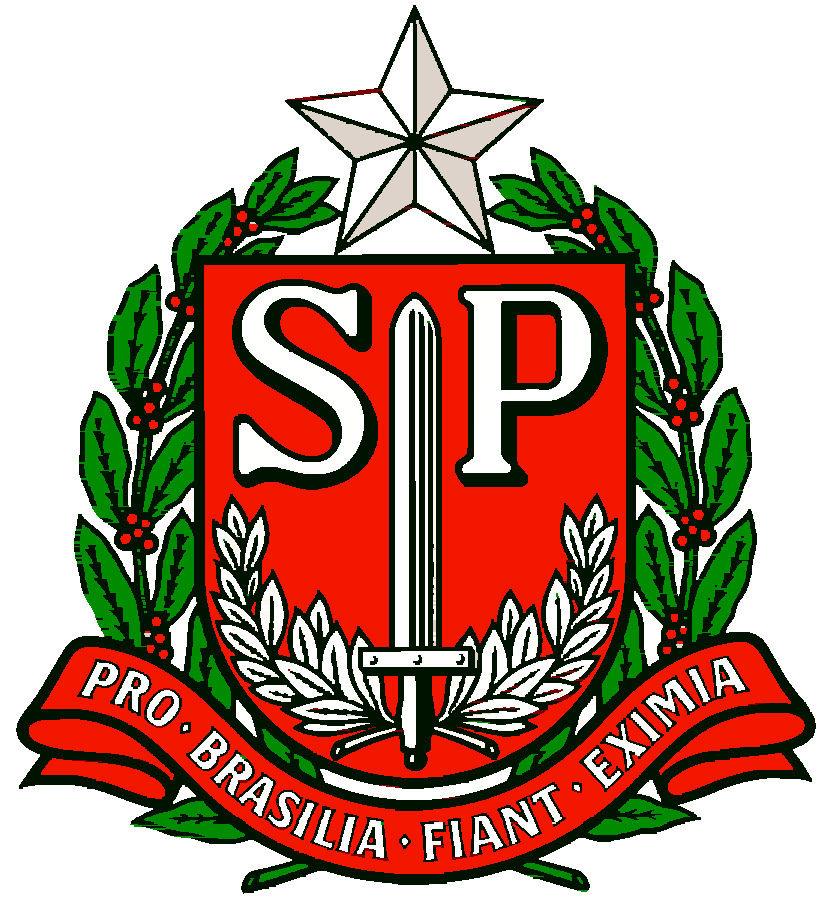 GOVERNO DO ESTADO DE SÃO PAULOSECRETARIA DE ESTADO DA EDUCAÇÃODIRETORIA DE ENSINO REGIÃO OSASCO